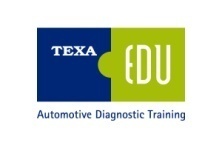 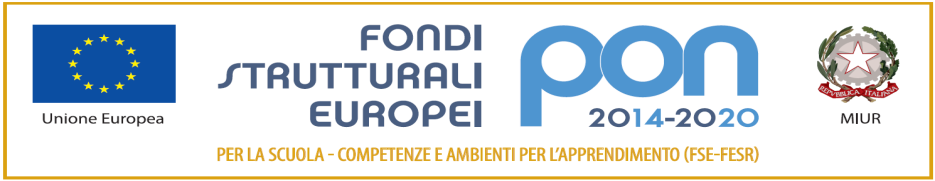 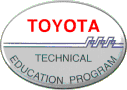 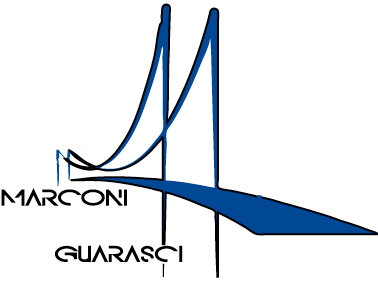 I.I.S. IPSIA“Marconi” Cosenza LS-ITE “Guarasci” RoglianoSEDE: Cosenza IPSIA Diurno e Corso SeraleSEDE: Montalto Uffugo  IPSIA – ITI (Chimica Ambientale)SEDE: Rogliano  Liceo  Scientifico –  I.T.E. Ist. Tec. EconomicoPresidenza e Amministrazione: Via degli Stadi, snc 87100 COSENZA.Tel. 0984.481317    Fax  0984 38804Codice Fiscale: 98104070788   Codice meccanografico: CSIS073004 e-mail csis073004@istruzione.itPEC csis073004@pec.istruzione.itCircolare n. 28a tutto il personale della scuolaTramite albo e sito Webdell’IIS “Marconi – Guarasci”LA DIRIGENTE SCOLASTICAVISTA l’Ordinanza del Presidente della Regione n. 68 del 25 settembre 2020 con oggetto: “Ulteriori misure per la prevenzione e gestione dell’emergenza epidemiologica da COVID-2019. Ordinanza ai sensi dell’art. 32, comma 3, della legge 23 dicembre 1978, n. 833 in materia di igiene e sanità pubblica. Disposizioni inerenti l’uso di protezioni delle vie aeree e azioni di prevenzione del contagio in tutto il territorio regionale”;CONSIDERATO che l’andamento epidemiologico regionale, pur in presenza di focolai attualmente circoscritti e sotto controllo, ha recentemente registrato un incremento dei casi confermati in tutti i territori provinciali;DISPONELa piena applicazione dell’ordinanza di che trattasi  comunicando, a tutto il personale dell’istituto, l’obbligo di indossare correttamente la mascherina o altra idonea protezione a copertura di naso e bocca, sia all’interno della scuola che nelle aree di pertinenza della stessa, indipendentemente dalla distanza interpersonale, fatte salve le deroghe previste dalle norme vigenti. Inoltre, si ricorda il  divieto assoluto di assembramento, il rispetto delle misure di distanziamento interpersonale e delle misure igieniche di prevenzione. Si ringrazia per la cortese attenzione e consueta fattiva collaborazione                                                                                                      IL DIRIGENTE SCOLASTICO                                                                                                   Dott.ssa Maria Saveria VELTRI                                                                                                                                                          Firma autografa sostituita a mezzo                                                                                                                                                     ai sensi dell’art. 3 comma 2 del d.Lvo n.39/93Prot. n. ____________Cosenza 26-09-2020